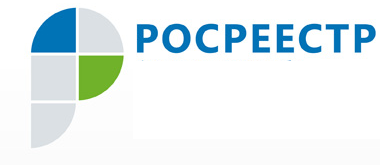 Пресс-релиз В Ханты-Мансийске прошло торжественное собрание, посвященное 10-летию образования Росреестра и 20-летию создания в Российской Федерации системы государственной регистрации прав на недвижимое имущество и сделок с ним.Перед началом юбилейных мероприятий структурные подразделения   Управления Росреестра по ХМАО – Югре подводят итоги совей работы.  Так, функции по контролю и надзору в сфере саморегулируемых организаций переданы  Росреестру  в  2008 году. За  лет в Управление поступило порядка 750 жалоб на действия арбитражных управляющих. Общее число участий в собраниях кредиторов составило около полутора тысяч, сотрудники управления приняли участие в 1380 судебных заседаниях.   С 2012 года  Росреестр уполномочен рассматривать вопросы по оспариванию  кадастровой стоимости недвижимости. За это время в Комиссию по оспариванию  кадастровой стоимости при Управлении югорского Росреестра поступило 1938 заявлений в отношении 2791 объекта недвижимости. К рассмотрению было принято 1609 заявлений,   положительные для заявителя решения приняты Комиссией по 760 заявлениям в отношении  893 объектов недвижимости, что составляет 47 % от общего числа заявлений. Отказано в уменьшении кадастровой стоимости  по 825 заявлениям в отношении 1409 объектов, что составляет 51 % от общего числа заявлений. Отозвано заявителями 24 заявления в отношении 35 объектов или 1 % от поступивших заявлений. Сотрудниками архива по состоянию на 1 октября 2018 года сформировано порядка полутора миллионов дел правоустанавливающих документов и реестровых дел. Пресс-служба Управления Росреестра по ХМАО – Югре   